Circular externa20 de diciembre del 2022Dirigida a: Bancos comerciales del EstadoBancos creados por leyes especialesBancos privados Organizaciones cooperativas de ahorro y créditoEmpresas financieras no bancariasEntidades mutualistas de ahorro y préstamoOtras entidades financierasSecretaría Técnica Banca para el DesarrolloAsunto: Período de pruebas Clase de Datos Información Crediticia.El Despacho del Intendente General de la Superintendencia General de Entidades Financieras (SUGEF), Considerando que:La “Ley Orgánica del Banco Central de Costa Rica” (Ley 7558), en su artículo 119 “Supervisión y fiscalización de la Superintendencia”, dispone que, con el propósito de velar por la estabilidad, la solidez y el eficiente funcionamiento del Sistema Financiero Nacional, la Superintendencia General de Entidades Financieras (Superintendencia) ejercerá sus actividades de supervisión y fiscalización sobre todas las entidades que lleven a cabo intermediación financiera, con estricto apego a las disposiciones legales y reglamentarias, velando porque se cumplan los preceptos que les sean aplicables.El Sistema de Captura Verificación y Carga (Sicveca) es el sistema por medio del cual las entidades envían la información que requiere la Superintendencia para efectos de supervisión.Mediante las circulares externas SGF-2200-2022 y SGF 2470-2022, de fechas 2 y 26 de noviembre de 2022, respectivamente, se comunicaron cambios al documento Sistema de Captura, Verificación y Carga de Datos Documentación de Envío - Clase de datos Operaciones Crediticias, donde se incluyeron nuevas validaciones, modificaciones y la creación de nuevos campos.En atención a los cambios efectuados y a las inquietudes recibidas de algunos supervisados, se considera necesario establecer un período de pruebas, previo a la carga que se realice para el corte a enero del 2023.Dispone:Informar sobre la dirección habilitada en el ambiente de simulación, para que las entidades realicen las pruebas de sus desarrollos, relacionados con los cambios comunicados en las circulares externas SGF-2200-2022 y SGF 2470-2022 aludidas:https://remoto.sugef.fi.cr/extranet/Poner a disposición el ambiente de simulación a partir del 16 y hasta el 27 de enero de 2023.Informar que los accesos en simulación son los mismos que tiene la entidad en producción; sin embargo, si han incluido recientemente algún usuario deben enviar los datos previamente a la dirección electrónica indicada en el numeral 6 de esta Circular para agregarlo.Para las pruebas, dado que algunas validaciones hacen referencia a períodos anteriores, se indica que los períodos habilitados en dicho ambiente serán: noviembre 2022 o diciembre 2022.Considerar que, para las pruebas, deberán enfocarse en revisar las inconsistencias que se presenten en las validaciones indicadas en las circulares referidas, ello por cuanto puede haber cambios a padrón o tablas que no están considerados en dicho ambiente.Las consultas técnicas deben dirigirlas a: consultassicvecacredito@sugef.fi.cr Atentamente,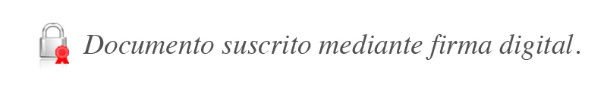 José Armando Fallas MartínezIntendente General  JSC/EMS/PSD/gvl*